Year 5-6 SpanishAutumn 1 Half Term ReviewWks 1) and 2) Me gusta X – I like X. 			Me gustan Xs – I like Xs. ¿Te gusta X? – Do you like X? 	¿Te gustan Xs? – Do you like X/Xs?Notice when the noun that you like is singular (eg “la pasta”) it’s “me / te gusta” , but when it’s a plural noun (eg grapes) we say “me / te gustan”.I like / Do you like ‘IT’?I like / Do you like ‘THEM’?Me gusta (mucho) el chocolate. No me gusta el café. ¿Te gusta la carne?Me gustan los tacos. No me gustan las uvas. ¿Te gustan los plátanos?La comida (food):La pastaEl arroz - riceLa carne - meatLas uvas – grapesLos plátanos - bananasLos champiñones – mushroomsLas bebidas (drinks)El café - coffeeEl zumo (de naranja / de manzana …) – juiceEl agua – waterExtra vocab: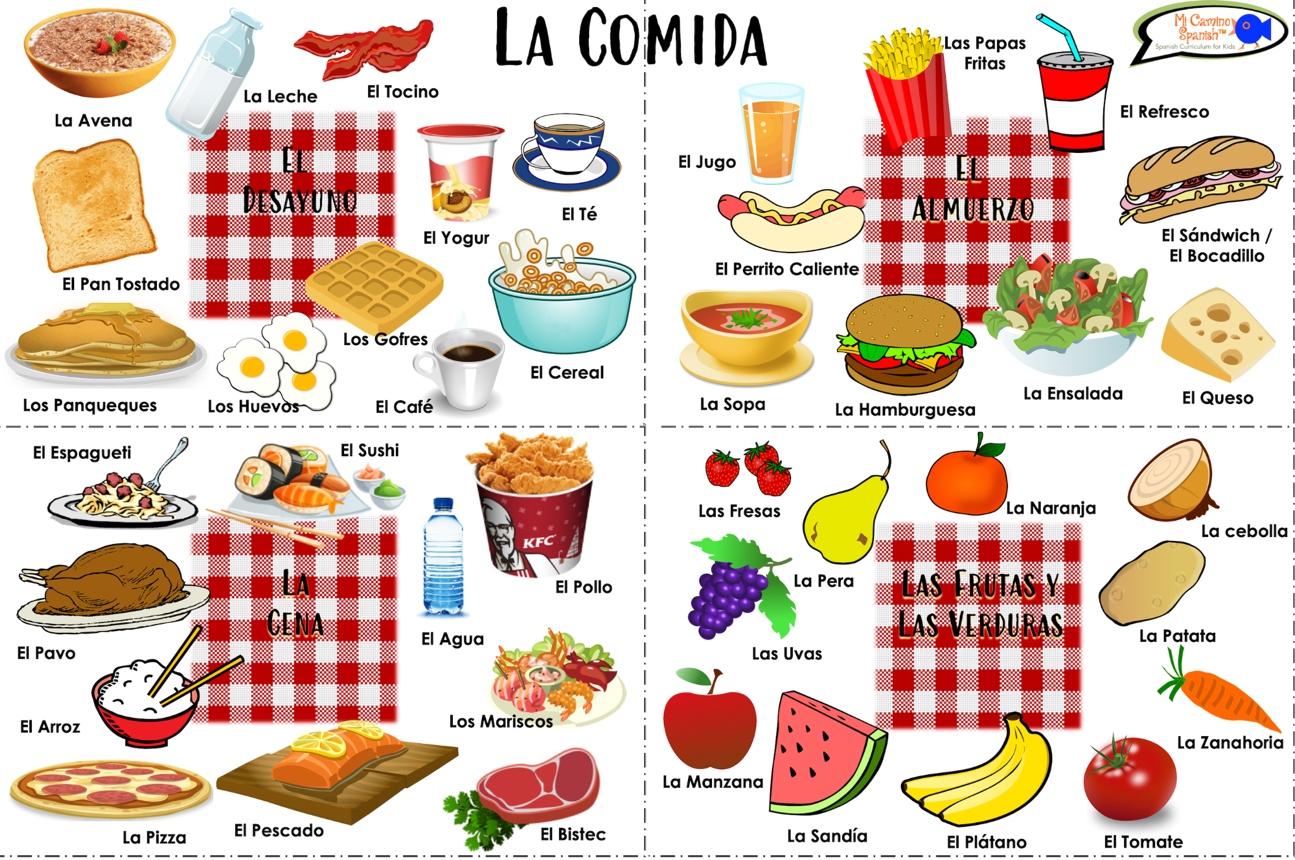 Looking at the image, 1) Find 8 singular noun items (beginning with “el” or “la”) that you like and say the sentences aloud: eg “Me gusta el pescado”. “Me gusta el arroz”.  Write down 4 of the 8 sentences.2) Find 4 singular noun items you DON’T like (beginning with “el” or “la”) and say them aloud and write all 4 down. Eg “No me gusta el queso”3) Find plural noun items in the picture (beginning with “los” or “las”) and write sentences about each of them, beginning “Me gustan / No me gustan …)4) Write 4 questions about a mix of singular (el / la) and plural (los / las) nouns: eg “¿Te gustan los panqueques?” / ¿Te gusta el té?3) Greetings, estoy, estás, está – am / are / is for location and temporary feelingspresente – presentausente – absentaquí – hereausente - absentRegister:Profesor: Pepe ¿estás?Pepe: Sí, estoy aquí.Profesor: “Juan ¿estás?” Pepe: “No, Juan no está. Juan está ausente.”Extra vocab:Hasta mañana (See you tomorrow)Cuídate - Take careGracias – Thank youPor favor - please(Muchas / Muchísimas) Gracias – TY V Much / TY V V MuchLo siento - sorryamigo(s) / amiga(s) – friend(s)Perdón! - Excuse me!¡Feliz fin de semana! – Happy Weekend!¡Cumpleaños Feliz! – Happy Birthday!¡Felices Vacaciones! – Happy holidays!¡Feliz Navidad!Asking and giving names:¿Cómo te llamas? Me llamo Mark. ¿Y tú? Cómo te llamas? Me llamo Paula.Write / act out a short conversation between 2 friends / 2 strangers meeting.4) Estoy/Estás/Está - am / are / is + location or + temporary feelingsLocation:aquí/presente ; en clase; en casa; en Inglaterra; en España; en la mesa/silla Feelings:Extra vocabHoy – todayAhora – nowy – andpero – butverdadero – truefalso – falsobonito/a – beautifulguapo/a – handsome/attractivevago - lazy5) Soy / Eres / Es – am / are / is for Permanent states: character, job, nationalityYo (no) soy, Tú (no) eres, Ella / El (no) es ...Write sentences using new vocabulary about what you’re like beginning: Yo soy / Yo no soy ...Now do the same about me: write 3 sentences beginning Tú eres (you are), and 3 with Tú no eres (you aren’t). Be brutal if you wish :)Now write sentences using Ella es / Ella no es ... (she is/isn’t) about the woman on the left, and also using El es / El no es … about the man on the right.Decide with your partners character suitable adjectives about these people:Muy (very) / un poco (a bit) +joven – young ; viejo/a – old ; inteligente ; tonto/a – silly; fuerte – strong ; hablador/a – talkative ; callado/a – quiet ; activo/a – active ; vago/a – lazy ;tranquilo/a – calm ; amable - kind, nice ; guay – cool ; bonito/a – beautiful ; guapo/a – handsome / attractive; bueno/a - good; malo/a – bad; 6) Permanent: Soy / Eres / Es Vs Temp: Estoy / Estás / EstáPermanent situations:(yo) Soy ; (tú) Eres ; (Ella/el) Es = I am     ; You are   ;     S/he is - character-what someone’s like: Federico es muy amable.- nationality: Soy británico, ¿Tú eres francesa?- job etc. Ella es una profesora. David es un alumno de The Grove. - + Name: Hola, Yo soy Mark. ¿Y tú? ¿Cómo te llamas?Temporary Feelings; location(yo) Estoy ; (tú) Estás ; (Ella/el) Está = I am     ; You are   ;     S/he is - temp feelings “¡Hola Pepe! ¿Cómo estás?” “Estoy terrible hoy. Estoy muy nervioso y cansado.”- location “¿Dónde está el gato?” “Está en la mesa.”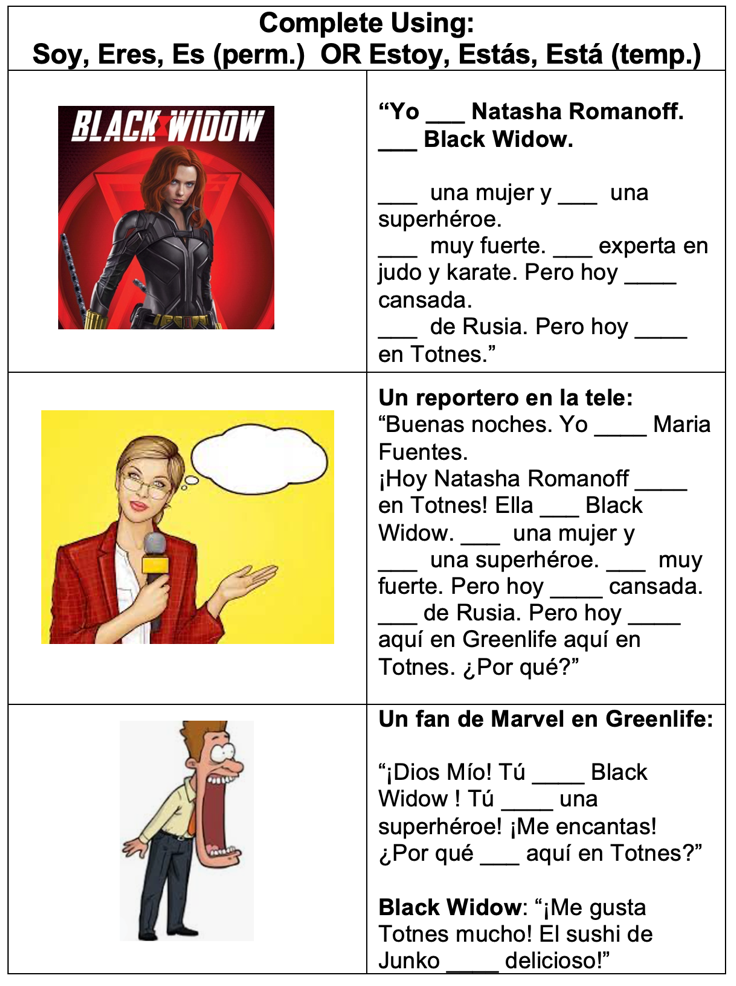 Extra vocabAhora – nowHoy - today¿Por qué? – Why?Ella es de Rusia / Inglaterra / Estados Unidos / España – She’s from Russia …El/Ella es experto/a en … – H/She is an expert in …Un/una superhéroe - superheroUn humano - humanGreenlife – a shop in Totnes.Un fan (de …) – a fan (of …)Normalmente Black Widow ______ muy activa, pero hoy ______ cansada.Normalmente (yo) ______ tranquilo, pero hoy ______ un poco nervioso.Notmalmente Gabriel ______ callado, pero ahora ______ muy hablador.Normalmente (tú) ______ muy inteligente, pero hoy ______ tonto.WeekGrammarVocabulary1Me gusta(n) / ¿Te gusta(n)? – I like X(s) / Do you like X(s)?Variety of food & drink2Me gusta(n) / ¿Te gusta(n)? – I like X(s) / Do you like X(s)?Variety of food & drink3Greetings etcNumbers to 124Estoy/Estás/Está – Temp.Feelings, locations5Soy/Eres/Es – Permanent.Character adjectives, Nationalities, jobs6Soy/Eres/Es Vs Estoy/Estás/EstáAs above¿Te gusta el café?¿Te gusta la carne?
   Sí, me gusta.    No, no me gusta.   Sí, me encanta!     (Yes, I like it.     No, I don’t like it.     Yes, I love it).¿Te gustan las uvas?¿Te gustan los champiñones?   Si, me gustan.   No, no me gustan.   Sí, me encantan.     (Yes, I like them.     No, I don’t like them.     Yes, I love them).¿Cómo estás?¿Qué tal?(Estoy)Muy bien, gracias. ¿Y tú?Fenomenal 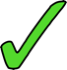 Muy bien Bien Regular  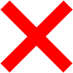 No (estoy) muy bien Terrible ¡Hola! ¡Buenos días! (la mañana - morning) ¡Buenas tardes! (la tarde - afternoon) ¡Buenas noches! (la noche - evening)Adiós. Hasta luego. Hasta mañana.¡Hola! ¡Buenos días! (la mañana - morning) ¡Buenas tardes! (la tarde - afternoon) ¡Buenas noches! (la noche - evening)Adiós. Hasta luego. Hasta mañana.1 - uno2 - dos3 - tres4 - cuatro5 - cinco6 - seis7 - siete8 - ocho9 - nueve10 - diez11 - once12 - doce estoy - I amás - you areá - s/he is+ location / temporary feeling                                    Estar – to be (am, are, is)                                     Estar – to be (am, are, is)                                     Estar – to be (am, are, is) (Yo – I)(Tú - you)(Él / Ella – he / she)estoyestásestámuy (very)    / un poco (a bit) +nervioso/acansado/aserio/atranquilo/atonto/a¿Cómo estás hoy? ¿Estás cansada? - Sí, estoy un poco cansada, pero estoy bien.¿Cómo está Carlos ahora? -  Está muy tranquilo.¿Y Maria cómo está? – Está un poco nerviosa.¿Cómo estás hoy? ¿Estás cansada? - Sí, estoy un poco cansada, pero estoy bien.¿Cómo está Carlos ahora? -  Está muy tranquilo.¿Y Maria cómo está? – Está un poco nerviosa.¿Cómo estás hoy? ¿Estás cansada? - Sí, estoy un poco cansada, pero estoy bien.¿Cómo está Carlos ahora? -  Está muy tranquilo.¿Y Maria cómo está? – Está un poco nerviosa.Describing people’s characterNationalitiesJobs etcMuy (very) / un poco (a bit) +joven - youngviejo/a - oldinteligente tonto/a - sillyrápido/a - fastfuerte - stronghablador/a - talkativecallado/a - quietactivo/a - activetranquilo/a - calmamable - kind, niceguay - coolbritánico/a - Britishespañol/a - Spanishfrancés/a - Frenchamericano/a - Americanmitad A mitad B - half A half Bun alumno / una alumna - school pupil un profesor / una profesora - teacherun/ una cantante - singerun/una bailarín - dancerYo soy … (I am)Yo no soy … (I’m not)Tú eres … (You are)Tú no eres… (You aren’t)Billie Eilish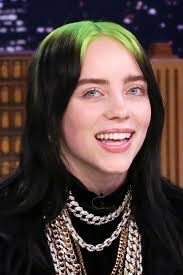  Albus Dumbledore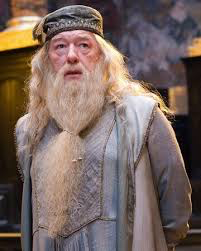 - Ella es …--- Ella no es …--- El es …- -- El no es …- -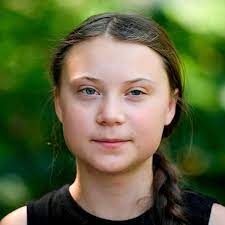 Greta Tunberg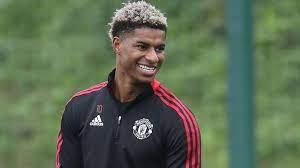 Marcus Rashford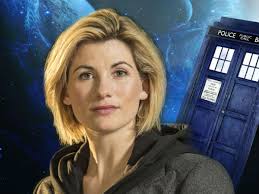 Dr WhoDonald Trump 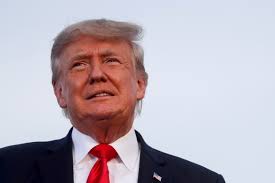 